乐普生物2020年校园招聘简章公司简介乐普生物科技有限公司成立于2018年01月，注册资本金10亿元，由乐普医疗创始人蒲忠杰先生与乐普医疗集团共同出资建立。作为乐普医疗集团在继医疗器械、化药之后的第三大实体业务板块。经过两年的时间，我们完成了从零到一的跨越和发展，已迅速成长为200多人的团队。逐步地在现有的肿瘤免疫治疗领域中，将产品线从原有的PD-1 、 PD-L1扩增到核心联合用药 （溶瘤病毒、 ADC等）。其中PD-1 、 PD-L1已经实现了阶段性建设成果，分别进入临床Ⅲ期和Ⅱ期。目前上海和北京两地同时建有抗体产业化生产基地。未来我们将会按照既定目标持续完善肿瘤免疫治疗的生物医药产业布局，建成覆盖主要癌症适应症的全产业链平台，为患者提供全生命周期医疗解决方案，以科技的力量，切实推动我国肿瘤免疫治疗的发展。培养与成长1）储备应届生培养为应届生提供合适的职业发展规划、以“有效、实用”为前提，通过理论学习、参观交流、顶岗学习、导师制、轮岗制、拓展训练等多种方式进行全方位培养。全面培养懂知识、强技能、高素养的优秀人才，最终满足公司人才需求和实现应届生职业发展的双赢。2）成长通道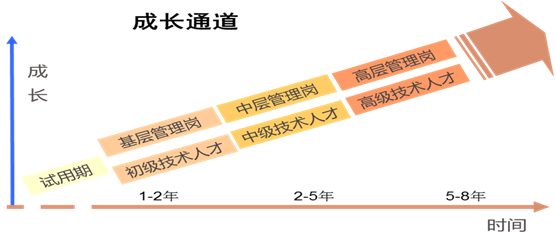 招聘岗位四、招聘流程	投递：简历网络收取邮箱LPSWHR@lepubiotech.com初步筛选推荐：我们在收到同学们投递简历后的10个工作日内，会有我司相关招聘专员和通过初筛的同学进行意向沟通，并做岗位推荐，待推荐反馈公布后会安排相关面试。面试：面试我们分为初试和复试两个环节，初试为人员素质与能力测评；复试为部门岗位技术面试。录用：在复试中顺利通过的同学，我们会在复试结束后10个工作日通知您进行薪资沟通，如意向达成后，同学可向学校申请三方，我们以三方送达公司视为岗位意向最终确定。实习与到岗：同学可根据自身学校的实际情况，办理实习准备工作，如可提前到岗实习，请在薪资沟通时说明，我们会通知部门准备实习相关的准备工作；如不能实习，请同学们在正式毕业后的20个工作日，来我司办理入职手续，否则视为offer自动放弃。五、福利待遇六险一金：补充商业保险，入职就有五险一金；双休、交通补助、通讯补助、节日福利；年度体检、年终奖金、带薪年假；部门旅游基金，生日礼品；为新婚员工发放结婚礼金；夏天防暑降温费、冬天取暖费。六、联系我们公司网址：www.lepubiotech.com公司地址：北京市平谷区马坊镇盘龙西路23号院6号楼上海市松江区莘砖公路518号41号楼3层简历邮箱：LPSWHR@lepubiotech.com（请在邮件标题上注明申请岗位名称+姓名、学校、专业，如：细胞培养工程师+乐小普、XX大学、生物工程专业）联系电话：姚老师   18513149773         成老师   18017152941序列招聘部门招聘岗位工作地点专业学历生产系统01细胞培养部细胞培养工程师北京平谷生物工程、生物技术、发酵工程等相关专业本科及以上生产系统01纯化部纯化工程师北京平谷生物工程、生物技术、发酵工程等相关专业本科及以上质量系统02质量控制部微生物检验员北京平谷生物工程、应用化学、食品工程等相关专业本科及以上质量系统02质量控制部合规文控工程师北京平谷生物工程、应用化学、食品工程等相关专业本科及以上质量系统02质量保证部质量体系工程师北京平谷生物工程、应用化学、食品工程等相关专业本科及以上临床注册系统03医学部医学经理北京昌平临床医学、基础医学、免疫学、病理学等相关专业博士及以上财务系统04证券发展部证券专员北京昌平财务、经管、金融等相关专业硕士及以上